СУДЕБНЫЙ ДЕПАРТАМЕНТ ПРИ ВЕРХОВНОМ СУДЕРОССИЙСКОЙ ФЕДЕРАЦИИПРИКАЗот 28 августа 2019 г. N 201ОБ УТВЕРЖДЕНИИ ПОРЯДКАПОЛУЧЕНИЯ ФЕДЕРАЛЬНЫМИ ГОСУДАРСТВЕННЫМИГРАЖДАНСКИМИ СЛУЖАЩИМИ, ЗАМЕЩАЮЩИМИ ДОЛЖНОСТИ ФЕДЕРАЛЬНОЙГОСУДАРСТВЕННОЙ ГРАЖДАНСКОЙ СЛУЖБЫ В СУДЕБНОМ ДЕПАРТАМЕНТЕПРИ ВЕРХОВНОМ СУДЕ РОССИЙСКОЙ ФЕДЕРАЦИИ, РАЗРЕШЕНИЯПРЕДСТАВИТЕЛЯ НАНИМАТЕЛЯ НА УЧАСТИЕ НА БЕЗВОЗМЕЗДНОЙОСНОВЕ В УПРАВЛЕНИИ НЕКОММЕРЧЕСКИМИ ОРГАНИЗАЦИЯМИВ соответствии с пунктом 3 части 1 статьи 17 Федерального закона от 27 июля 2004 г. N 79-ФЗ "О государственной гражданской службе Российской Федерации" приказываю:1. Утвердить прилагаемый Порядок получения федеральными государственными гражданскими служащими, замещающими должности федеральной государственной гражданской службы в Судебном департаменте при Верховном Суде Российской Федерации, разрешения представителя нанимателя на участие на безвозмездной основе в управлении некоммерческими организациями (далее - Порядок).2. Председателям кассационных судов общей юрисдикции, кассационного военного суда, апелляционных судов общей юрисдикции, апелляционного военного суда, верховных судов республик, краевых и областных судов, судов городов федерального значения, судов автономной области и автономных округов, окружных (флотских) военных судов, федеральных арбитражных судов, начальникам управлений Судебного департамента в субъектах Российской Федерации использовать Порядок в качестве примерного, на основании которого разработать и утвердить соответствующий порядок.3. Начальникам управлений Судебного департамента в субъектах Российской Федерации разработать и утвердить соответствующий порядок для районных судов, гарнизонных военных судов.4. Контроль за исполнением настоящего приказа возложить на начальника Управления по вопросам противодействия коррупции.5. Признать утратившими силу:приказ Судебного департамента при Верховном Суде Российской Федерации от 20 ноября 2017 г. N 202 "Об утверждении порядка получения федеральными государственными гражданскими служащими, замещающими должности федеральной государственной гражданской службы в Судебном департаменте при Верховном Суде Российской Федерации, разрешения представителя нанимателя на участие на безвозмездной основе в управлении общественной организацией, жилищным, жилищно-строительным, гаражным кооперативами, садоводческим, огородническим, дачным потребительскими кооперативами, товариществом собственников недвижимости";приказ Судебного департамента при Верховном Суде Российской Федерации от 9 октября 2018 г. N 199 "О внесении изменения в приказ Судебного департамента от 20 ноября 2017 г. N 202 "Об утверждении порядка получения федеральными государственными гражданскими служащими, замещающими должности федеральной государственной гражданской службы в Судебном департаменте при Верховном Суде Российской Федерации, разрешения представителя нанимателя на участие на безвозмездной основе в управлении общественной организацией, жилищным, жилищно-строительным, гаражным кооперативами, садоводческим, огородническим, дачным потребительскими кооперативами, товариществом собственников недвижимости" и в порядок, утвержденный этим приказом".Генеральный директорА.В.ГУСЕВУтвержденприказом Судебного департаментапри Верховном СудеРоссийской Федерацииот 28 августа 2019 г. N 201ПОРЯДОКПОЛУЧЕНИЯ ФЕДЕРАЛЬНЫМИ ГОСУДАРСТВЕННЫМИГРАЖДАНСКИМИ СЛУЖАЩИМИ, ЗАМЕЩАЮЩИМИ ДОЛЖНОСТИ ФЕДЕРАЛЬНОЙГОСУДАРСТВЕННОЙ ГРАЖДАНСКОЙ СЛУЖБЫ В СУДЕБНОМ ДЕПАРТАМЕНТЕПРИ ВЕРХОВНОМ СУДЕ РОССИЙСКОЙ ФЕДЕРАЦИИ, РАЗРЕШЕНИЯПРЕДСТАВИТЕЛЯ НАНИМАТЕЛЯ НА УЧАСТИЕ НА БЕЗВОЗМЕЗДНОЙОСНОВЕ В УПРАВЛЕНИИ НЕКОММЕРЧЕСКИМИ ОРГАНИЗАЦИЯМИ1. Настоящий порядок устанавливает процедуру получения разрешения представителя нанимателя на участие на безвозмездной основе в управлении некоммерческими организациями в соответствии с пунктом 3 части 1 статьи 17 Федерального закона от 27 июля 2004 г. N 79-ФЗ "О государственной гражданской службе Российской Федерации".Федеральный государственный гражданский служащий, замещающий должность федеральной государственной гражданской службы в Судебном департаменте при Верховном Суде Российской Федерации, вправе участвовать на безвозмездной основе в управлении общественной организацией (кроме политических партий и органов профессионального союза, в том числе выборного органа первичной профсоюзной организации, созданной в государственном органе), жилищным, жилищно-строительным, гаражным кооперативом, товариществом собственников недвижимости (далее - некоммерческая организация) в качестве единоличного исполнительного органа или входить в состав коллегиальных органов управления с разрешения представителя нанимателя.2. Под федеральными государственными гражданскими служащими, замещающими должности федеральной государственной гражданской службы в Судебном департаменте при Верховном Суде Российской Федерации, в Порядке получения федеральными государственными гражданскими служащими, замещающими должности федеральной государственной гражданской службы в Судебном департаменте при Верховном Суде Российской Федерации, разрешения представителя нанимателя на участие на безвозмездной основе в управлении некоммерческими организациями (далее - Порядок) понимаются федеральные государственные гражданские служащие, замещающие должности федеральной государственной гражданской службы в Судебном департаменте, федеральные государственные гражданские служащие, замещающие должности начальников управлений Судебного департамента в субъектах Российской Федерации и их заместителей (далее - гражданские служащие).(п. 2 в ред. Приказа Судебного департамента при Верховном Суде РФ от 28.06.2023 N 112)3. Участие гражданского служащего на безвозмездной основе в управлении некоммерческими организациями в качестве единоличного исполнительного органа или вхождение в состав их коллегиальных органов управления не должно приводить к конфликту интересов или возможности возникновения конфликта интересов при исполнении должностных обязанностей.4. Для получения разрешения на участие на безвозмездной основе в управлении некоммерческой организацией в качестве единоличного исполнительного органа или вхождения в состав ее коллегиального органа управления гражданский служащий письменно обращается с ходатайством по форме согласно приложению N 1 к настоящему Порядку.5. К ходатайству прилагается копия учредительного документа некоммерческой организации, в управлении которой гражданский служащий предполагает участвовать.6. Оформленное ходатайство представляется гражданским служащим в Управление по вопросам противодействия коррупции до начала участия в управлении некоммерческой организацией.7. Управление по вопросам противодействия коррупции:а) принимает и регистрирует ходатайство в день поступления в журнале регистрации ходатайств по форме согласно приложению N 2 к настоящему Порядку;б) готовит заключение о возможности участия гражданского служащего на безвозмездной основе в управлении некоммерческой организацией в качестве единоличного исполнительного органа или вхождения в состав ее коллегиального органа управления;в) представляет ходатайство и заключение на него в течение тридцати рабочих дней на рассмотрение Генеральному директору Судебного департамента при Верховном Суде Российской Федерации.8. При подготовке заключения Управление по вопросам противодействия коррупции вправе проводить беседы с гражданскими служащими, представившими ходатайство, с их согласия, получать от них с их согласия необходимые пояснения.9. При необходимости в соответствии с решением Генерального директора Судебного департамента при Верховном Суде Российской Федерации на основании заключения Управления по вопросам противодействия коррупции ходатайство может быть рассмотрено на заседании Комиссии по соблюдению требований к служебному поведению федеральных государственных гражданских служащих Судебного департамента, лиц, замещающих должности федеральной государственной гражданской службы в управлениях Судебного департамента в субъектах Российской Федерации, назначение на которые и освобождение от которых осуществляется Судебным департаментом, и работников, замещающих отдельные должности на основании трудового договора в организациях, созданных для выполнения задач, поставленных перед Судебным департаментом, и урегулированию конфликта интересов (далее - Комиссия) на предмет наличия у гражданского служащего, представившего ходатайство, возможности возникновения конфликта интересов в случае его участия на безвозмездной основе в управлении некоммерческой организацией в качестве единоличного исполнительного органа или вхождения в состав ее коллегиального органа управления.10. По результатам рассмотрения ходатайства и заключения на него, а также в случае рассмотрения ходатайства на заседании Комиссии Генеральный директор Судебного департамента при Верховном Суде Российской Федерации выносит одно из следующих решений:а) разрешить гражданскому служащему участие на безвозмездной основе в управлении некоммерческой организацией в качестве единоличного исполнительного органа или вхождение в состав ее коллегиального органа управления;б) отказать гражданскому служащему в участии на безвозмездной основе в управлении некоммерческой организацией в качестве единоличного исполнительного органа или вхождение в состав ее коллегиального органа управления.11. Рассмотренное ходатайство, заключение на него и иные материалы, связанные с рассмотрением ходатайства (при их наличии), приобщаются к личному делу гражданского служащего.12. Управление по вопросам противодействия коррупции в течение трех рабочих дней с момента принятия Генеральным директором Судебного департамента при Верховном Суде Российской Федерации решения по результатам рассмотрения ходатайства уведомляет гражданского служащего о решении, принятом Генеральным директором Судебного департамента при Верховном Суде Российской Федерации.Приложение N 1к Порядку получения федеральнымигосударственными гражданскимислужащими, замещающими должностифедеральной государственнойгражданской службы в Судебномдепартаменте при Верховном СудеРоссийской Федерации, разрешенияпредставителя нанимателя на участиена безвозмездной основе в управлениинекоммерческими организациями                                   Генеральному директору                                   Судебного департамента                                   при Верховном Суде                                   Российской Федерации                                   А.В. Гусеву                                   от _____________________________________                                      (Ф.И.О. федерального государственного                                             гражданского служащего)                                ХОДАТАЙСТВО        о получении разрешения представителя нанимателя на участие                   на безвозмездной основе в управлении                       некоммерческими организациями    В  соответствии с пунктом 3 части 1 статьи 17 Федерального закона от 27июля  2004  г.  N  79-ФЗ  "О  государственной гражданской службе РоссийскойФедерации"    Я, ___________________________________________________________________,          (Ф.И.О. федерального государственного гражданского служащего)замещающий(ая)  должность  федеральной  государственной  гражданской службы_____________________________________________________________________________________________________________________________________________________,                    (наименование замещаемой должности)намерен(а) с "__" _____________ 20__ года по "__" _______________ 20__ годаучаствовать на безвозмездной основе в управлении _____________________________________________________________________________________________________                 (наименование некоммерческой организации)__________________________________________________________________________.Юридический адрес некоммерческой организации ______________________________ИНН некоммерческой организации _______________________________________________________________________________________________________________________"__" _________ 20__ года                         _________________                                                     (подпись)ОЗНАКОМЛЕН___________________________________________________________________________       (непосредственный руководитель федерального государственного                          гражданского служащего)"__" __________ 20__ года   _____________   _______________________________                              (подпись)          (расшифровка подписи)    Обязуюсь   соблюдать   требования,   предусмотренные  статьями  17,  18Федерального   закона   от  27  июля  2004  г.  N  79-ФЗ "О государственнойгражданской службе Российской Федерации".Приложение N 2к Порядку получения федеральнымигосударственными гражданскимислужащими, замещающими должностифедеральной государственнойгражданской службы в Судебномдепартаменте при Верховном СудеРоссийской Федерации, разрешенияпредставителя нанимателя на участиена безвозмездной основе в управлениинекоммерческими организациямиЖУРНАЛрегистрации ходатайств о получении разрешения представителянанимателя на участие на безвозмездной основе в управлениинекоммерческими организациями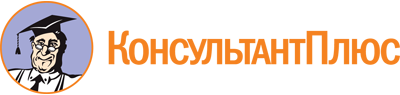 Приказ Судебного департамента при Верховном Суде РФ от 28.08.2019 N 201
(ред. от 28.06.2023)
"Об утверждении Порядка получения федеральными государственными гражданскими служащими, замещающими должности федеральной государственной гражданской службы в Судебном департаменте при Верховном Суде Российской Федерации, разрешения представителя нанимателя на участие на безвозмездной основе в управлении некоммерческими организациями"Документ предоставлен КонсультантПлюс

www.consultant.ru

Дата сохранения: 11.11.2023
 Список изменяющих документов(в ред. Приказа Судебного департамента при Верховном Суде РФот 28.06.2023 N 112)Список изменяющих документов(в ред. Приказа Судебного департамента при Верховном Суде РФот 28.06.2023 N 112)N п/пФ.И.О. федерального государственного гражданского служащегоДолжность федерального государственного гражданского служащегоДата поступления ходатайстваФ.И.О. и подпись работника Управления по вопросам противодействия коррупции, принявшего ходатайствоРешение Генерального директора Судебного департамента при Верховном Суде Российской Федерации  от "  "   20   г.1.2.3.4.5.